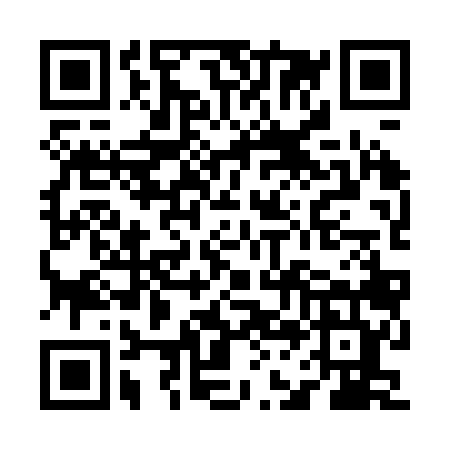 Ramadan times for Goczalkowice Dolne, PolandMon 11 Mar 2024 - Wed 10 Apr 2024High Latitude Method: Angle Based RulePrayer Calculation Method: Muslim World LeagueAsar Calculation Method: HanafiPrayer times provided by https://www.salahtimes.comDateDayFajrSuhurSunriseDhuhrAsrIftarMaghribIsha11Mon4:184:186:0611:543:505:435:437:2512Tue4:164:166:0411:543:515:455:457:2713Wed4:134:136:0111:543:525:475:477:2814Thu4:114:115:5911:533:545:485:487:3015Fri4:094:095:5711:533:555:505:507:3216Sat4:064:065:5511:533:565:515:517:3417Sun4:044:045:5311:523:575:535:537:3518Mon4:024:025:5111:523:595:555:557:3719Tue3:593:595:4811:524:005:565:567:3920Wed3:573:575:4611:524:015:585:587:4121Thu3:543:545:4411:514:035:595:597:4322Fri3:523:525:4211:514:046:016:017:4423Sat3:493:495:4011:514:056:026:027:4624Sun3:473:475:3811:504:066:046:047:4825Mon3:443:445:3511:504:076:066:067:5026Tue3:423:425:3311:504:096:076:077:5227Wed3:393:395:3111:494:106:096:097:5428Thu3:373:375:2911:494:116:106:107:5629Fri3:343:345:2711:494:126:126:127:5830Sat3:323:325:2511:494:136:136:138:0031Sun4:294:296:2212:485:147:157:159:021Mon4:264:266:2012:485:167:177:179:042Tue4:244:246:1812:485:177:187:189:063Wed4:214:216:1612:475:187:207:209:084Thu4:184:186:1412:475:197:217:219:105Fri4:164:166:1212:475:207:237:239:126Sat4:134:136:0912:465:217:247:249:147Sun4:104:106:0712:465:227:267:269:168Mon4:074:076:0512:465:237:287:289:189Tue4:054:056:0312:465:257:297:299:2010Wed4:024:026:0112:455:267:317:319:22